Реферат«Семейная педагогика как наука».Подготовила: воспитательС.А. РыжоваСодержаниеСравнительные характеристики домашнего и общественного  воспитания.Задачи и методы семейной педагогики. Связь семейной педагогики с другими науками.Психологические механизмы влияния родителей на детей.Психолого-педагогические условия применения методов поощрения и наказания в семейном воспитании.Авторитет, личный пример и  педагогический такт родителей.Традиции семейного воспитания. Заключение.Список используемой литературы.Сравнительные характеристики домашнего и общественного  воспитания.Современная педагогика представляет собой систему научных отраслей: педагогика раннего возраста, дошкольная педагогика, коррекционная и др. Одной из отраслей является семейная педагогика.Все отрасли педагогической науки, исследующие широкий круг общих и специальных проблем, глубоко отражающих связи между соответствующими педагогическими явлениями, «родственны» между собой. «Роднит» их предмет, который они изучают, а именно: сущность воспитания, его глубинные внутренние механизмы, взаимосвязь с развитием личности и внешними условиями ее существования. Но каждая из отраслей современной педагогики изучает сущность воспитания под своим конкретным углом зрения, учитывая возрастные и иные особенности воспитуемых, специфику взаимодействия между субъектами воспитательного процесса. В зависимости от указанных особенностей различаются цели, содержание и построение воспитательного процесса в том или ином социальном институте: семейном или общественном.На сегодняшний день область семейного воспитания менее изучена по сравнению с общественным воспитанием. Это объясняется рядом причин.1. Долгие годы в нашей стране осуществлялась государственная политика, ориентированная преимущественно на общественное воспитание, что принижало роль семьи как социального института, делало малоактуальным изучение теории и практики семейного воспитания.2. Семья, будучи одним из сложнейших образований в истории человечества, имеет много взаимосвязанных направлений своей деятельности (функций), поэтому изучение особенностей семейного воспитания невозможно вести автономно, в рамках одной педагогики: необходим междисциплинарный комплексный подход.3. Семейная жизнь и домашнее воспитание – сложные предметы научного исследования, поскольку зачастую представляют собой «тайну за семью печатями», в которую люди неохотно впускают посторонних, в том числе и исследователей.4. Исследование семьи требует разработки и применения, наряду с традиционными, иных методов, чем те, которые активно и достаточно результативно используются в педагогике при изучении воспитательно-образовательного процесса в детском саду, школе, колледже, вузе.Воспитание в семье всегда определялось как домашнее (иногда – домашне-семейное). При этом учитывается, что домашнее воспитание может осуществляться членами семьи, а также специально приглашенными, иногда профессионально подготовленными к воспитательной деятельности лицами (няня,  гувернер и др.). В современных условиях домашнее воспитание дополняется общественным: дети посещают дошкольное учреждение, прогулочную группу, студию, школу искусств, спортивную секцию и др.Две ветви воспитания – в семье и в общественных учреждениях – сложились в глубокой древности, уходят своими корнями в историю человечества на заре его существования. Обе ветви представляют собой неоднозначные явления: им присуще много общего, но имеются и важные, принципиальные различия. Так, задачи воспитания в условиях семьи и общественных образовательных учреждений, будучи конкретно-историчными, зависящими от особенностей жизни человека в обществе на определенном этапе его развития, отличаются соотношением эмоционального и рационального компонентов: в семье преобладает первый, в общественном воспитании главенствует второй. Другими словами, общественному воспитанию недостает теплоты и естественности семьи, в нем, всегда присутствует доля рассудочности и холодности.Известные различия наблюдаются в целях, принципах, содержании общественного и семейного воспитания. В дошкольном учреждении, школе и других образовательных учреждениях цель носит объективный характер, поскольку подчинена «заказу» общества на воспитание необходимых ему членов. В семье цель воспитания отличается известным субъективизмом, потому что в ней выражаются представления конкретной семьи о том, каким она хочет вырастить своих детей. При этом во внимание принимаются реальные и мнимые способности ребенка, другие индивидуальные особенности.Таким образом, цели семейного и общественного воспитания могут не совпадать, а иногда и противоречить друг другу. Можно с полным правом сказать о том, что в дошкольном учреждении, школе цели, принципы, содержание воспитания имеют научную базу, «прописаны» в программных документах, сформулированы для определенного образовательного учреждения, дифференцированы по возрастным категориям воспитанников, в то время, как в семье часто носят несформулированный характер, варьируются в зависимости от целого ряда причин.Методы воспитания, которые используются в детском саду (или другом образовательном учреждении) и семье, отличаются и по своему набору, и, что особенно важно, по содержанию, а, следовательно, по психологической сущности, эффективности воздействия на ребенка. 
В семейных методах воспитания отсутствует печать преднамеренности, свойственная детскому саду, зато наблюдается больше естественности, обращенности к конкретному ребенку, имеющему свой жизненный опыт, определенные привычки, пристрастия и интересы. Таким образом, в каждой семье складывается своя индивидуальная воспитательная система. Конечно, у значительной части современных семей воспитательная система не столь научна, как в дошкольном учреждении, школе, она в большей степени базируется на бытовых представлениях о ребенке, средствах и методах воздействия на него.Воспитательная система семьи формируется эмпирическим путем: она постоянно апробируется в опыте, содержит много педагогических «находок», хотя зачастую не лишена просчетов и серьезных ошибок. В семьях, где озабочены воспитанием детей, система воспитания подвергается анализу, оценке, что делает ее выстраданной, эмоционально окрашенной. Система семейного воспитания может быть стройной и упорядоченной, но это при условии, что родители имеют определенную цель воспитания, проводят ее в жизнь, используя методы и средства воспитания, учитывающие особенности ребенка и перспективы его развития.Иная система домашнего воспитания складывается в семье, где взрослые не утруждают себя серьезными думами о судьбе ребенка, не создают условий для его полноценного развития. Игнорирование интересов ребенка, удовлетворение лишь его самых необходимых потребностей, предоставление ему неограниченной свободы – это тоже признаки системы домашнего воспитания, но системы безалаберной, попустительской, жестокой по отношению к маленькому ребенку, для полноценного развития которого необходимы любовь, поддержка, забота, разумная помощь взрослых, прежде всего близких ему людей.Таким образом, можно сделать вывод о том, что общественное воспитание, по сравнению с семейным, отличается большей научной обоснованностью, целенаправленностью, планомерностью. Однако это не обеспечивает приоритет общественного воспитания в формировании личности ребенка, особенно в первые годы его жизни. Наука и практика убеждают в решающей роли семьи в развитии ребенка. А причина этого таится в принципиальном различии характера доминирующей взаимосвязи субъектов воспитания в семье и учреждениях общественного воспитания.В семейном воспитании взаимосвязь субъектов (супругов, родителей, детей, бабушек, дедушек, братьев, сестер, других родственников) отличается неформальным характером, строится на контактах «лицом к лицу». В семье, как правило, нет жестко заданной системы взаимоотношений по вертикали, строгой структуры власти, в которой статусы и роли заранее предписаны. Степень тесноты контактов между членами усугубляется отношениями родства, любви, привязанности, доверия и ответственности друг за друга, отличается широким диапазоном проявлений, эмоциональностью, открытостью. Семья для ребенка – наименее ограничивающий, наиболее мягкий тип социального окружения.Общественное воспитание осуществляется обществом, государством и организациями, создаваемыми для этой цели (детскими садами, школами и др.). Поэтому взаимосвязь субъектов воспитания в общественном образовательном учреждении имеет институционально-ролевой характер, т.е. в значительной мере определяется функциональными обязанностями педагога, хотя и может смягчаться или, напротив, ужесточаться в зависимости от его личностных качеств. Однако отношения «педагог-ребенок», «педагог - дети», «педагог - коллеги», «педагог-администрация» более фиксированы, чем отношения между членами семьи и ребенком в условиях домашнего воспитания.Приведем схему, разработанную Е.П. Арнаутовой и В.М. Ивановой, где рассматриваются недостатки и положительные стороны общественного и семейного воспитания (табл. 1).Таблица 1Сравнение общественного и семейного воспитанияНа основе приведенной таблицы можно сделать вывод о том, что каждый из социальных институтов имеет свои преимущества и недостатки. Так, воспитываясь только в семье, получая любовь и привязанность со стороны ее членов, опеку, заботу ребенок, не вступая в общение (контакт) со сверстниками, может вырасти эгоистичным, не приспособленным к требованиям жизни социума, окружающей среды.Таким образом, общественное и семейное воспитание имеют целый ряд принципиальных отличий, которые необходимо учитывать для того, чтобы обеспечить их целесообразное взаимодействие, взаимодополнение в реальном образовательном пространстве.Задачи и методы семейной педагогики. Связь семейной педагогики с другими науками.Семейная педагогика решает определенные задачи. Она призвана изучать состояние, основные тенденции и закономерности воспитания детей в семье. Поэтому в круг ее задач входят:  разработка теоретических проблем семейного воспитания;   изучение опыта семейного воспитания;   внедрение научных достижений в практику семейного воспитания;   исследование путей повышения педагогической культуры родителей;  обоснование целесообразного соотношения семейного и общественного воспитания и технологии взаимодействия родителей и профессиональных педагогов.Методы семейной педагогики, как и любой другой отрасли педагогической науки, делятся на две группы:1) методы воспитания и обучения, с помощью которых осуществляется домашнее воспитание;2) исследовательские методы, которые используются для изучения семьи как воспитательного института.Изучение семьи вызывает определенные трудности в силу того, что она представляет собой относительно замкнутую ячейку общества. Исследование семьи осуществляется на разных уровнях: теоретическом и эмпирическом.Эмпирическим путем собирается фактический материал, характеризующий семью и домашнее воспитание. Факты представляют собой нечто реальное, конкретное из области изучаемых явлений, поэтому важно установить их и описать. В социальной действительности, клеточкой которой является семья, нет изолированных фактов и явлений: они все взаимосвязаны. Поэтому в задачи эмпирического уровня исследования входит обнаружение объективных связей, всестороннее изучение любых фактов и явлений домашнего воспитания в связи с другими социальными характеристиками семьи (например, особенности воспитания в зависимости от состава семьи, ее типа и т.д.). Для сбора фактического материала используется комплекс взаимодополняющих методов: изучение литературных источников, наблюдение, беседа, «педагогический консилиум», метод независимых характеристик, метод сочинений, изучение и обобщение опыта, изучение продуктов деятельности детей, изучение документации, опытная работа и др. Следует обратить внимание на то, что при изучении семьи и семейного воспитания педагогический эксперимент имеет более ограниченное применение, чем при исследовании различных проблем общественного воспитания. Дело заключается в том, что в ходе эксперимента педагогические явления изучаются в специально созданных условиях в течение более или менее длительного периода. При этом экспериментатор активно вмешивается в процесс изучаемого явления, устраняет одни факторы и усиливает другие. Семья, в силу своей закрытости, неохотно впускает экспериментатора в свои стены, в свой внутренний мир.В последние годы широкое распространение получили социологические методы: социологические опросы, интервьюирование и анкетирование, тестирование, социометрия. Активно используются психологические методы, которые углубляют и расширяют представления о современной семье и одновременно ставят испытуемых перед необходимостью осознать свои взаимоотношения с близкими, сделать выбор в пользу наиболее предпочтительного т.д. Усилия исследователя (социолога, психолога) направлены на то, чтобы мобилизовать социальную активность испытуемых, посредством которой вырабатываются позитивные представления о различных сферах семейного образа жизни, приемах воспитания, технологии ведения домашнего хозяйства и т.д. Разработана методика изучения семьи глазами ребенка с помощью рисунков, наблюдения игр и других видов деятельности, шкалирования привязанности ребенка к членам семьи, его самооценки и др.Для сбора и обработки полученного фактического материала применяются математические методы: шкалирование, ранжирование, вычисление средних величин и др. На основе количественных данных строят диаграммы, графики, таблицы. Количественные показатели делают результаты исследования более убедительными, поддающимися сравнению с данными, полученными другими учеными. С развитием компьютерной техники расширились возможности математической обработки большего объема данных. Так, во многих странах систематически публикуются обработанные путем компьютерной техники статистические данные, характеризующие современную семью по разным параметрам (количественный состав, тип семьи, уровень образования родителей, детей и т.д.). Поэтому и в эмпирических исследованиях возникла тенденция некоторого преувеличения роли количественных показателей. Вместе с тем следует учесть, что количественные показатели не могут раскрыть многие сущностные процессы, характеризующие семью и домашнее воспитание. В связи с этим целесообразно использовать количественные данные для дополнения, аргументации качественного анализа собранного фактического материала, но не подменять его.Исследования теоретического уровня ведутся соответствующими методами. К ним относятся методы теоретического анализа и диалектического познания, сравнительно-исторический и сравнительно-сопоставительный анализ, раскрытие, обобщение и систематизация полученных данных, прогностическое моделирование и др.Мир семьи прямо или косвенно представлен в художественно-образной форме: в литературе, живописи, музыке, произведениях народного творчества. С помощью указанных средств можно углубить характеристику семьи, особенно в сравнительно-сопоставительном, ретроспективном планах. Например, в художественной литературе XVIII-XIX вв. содержится интересный материал о традициях семейного воспитания, о деятельности домашних наемных педагогов (гувернеров, гувернанток, учителей), о взаимоотношениях поколений и т.д.Таким образом, методы изучения семьи представляют собой инструменты, с помощью которых собираются, анализируются, обобщаются данные, характеризующие семью, вскрываются многие взаимосвязи и закономерности домашнего воспитания.Теперь мы уже знаем, что семейная педагогика может быть разделом общей педагогики. Так, в педагогике раннего возраста, дошкольной педагогике, возрастной педагогике и пр. есть раздел «семейное воспитание». Однако педагогика семейного воспитания – это и отдельная отрасль, самостоятельная дисциплина. В связи с этим нам нужно продолжить изучать структуру этой науки. В частности, в данной статье поговорим о том, какие источники дают информацию для развития семейной педагогики и как эта наука связана с другими науками.Откуда же педагогика семейного воспитания черпает знания? Каковы источники этой науки?Как и другие отрасли педагогической науки, семейная педагогика развивается, анализируя, обобщая и вбирая в себя самое ценное, созданное педагогической мыслью прошлых времен и самые передовые современные исследования.Представим в виде схемы источники семейной педагогики: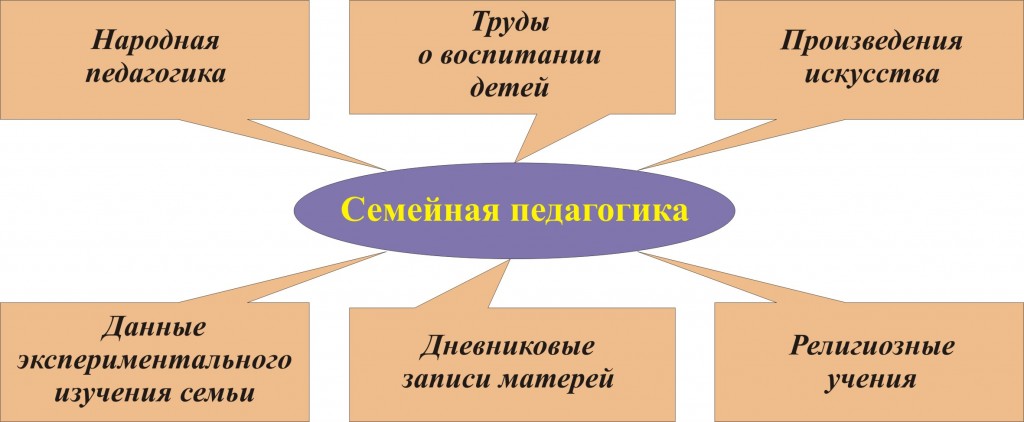   Cемья, является объектом исследования многих наук. Каждую из них так или иначе интересуют вопросы воспитания подрастающего поколения. А теперь рассмотрим подробнее:Философия – разрабатывает систему общих принципов и способов познания, поэтому является теоретической основой семейной педагогики. Она  помогает осмыслить опыт домашнего воспитания, научные труды в этой области и создает на этой основе педагогические концепции.Демография и социология – изучают состояние и тенденции развития современной семьи. Данные этих наук позволяют определить государственную семейную политику. Демография занимается проблемами изучения состава семьи, ее занятостью трудовой деятельностью, соотношением поколений, деторождения и пр. Социология рассматривает семью как социальный институт и универсальный фактор социализации ребенка. Ее интересуют типы, формы, функции семьи, организация и этапы семейной жизни.Экономика – изучает хозяйственную сторону жизни семьи, ее обеспеченность жильем, работой, производство детского питания, одежды, игрушек и т.п.Юриспруденция – определяет правовые основы семьи, брака, домашнего воспитания.Этика – занята изучением проблем семьи как «цитадели» нравственности (нравственные ориентации, традиции).История – изучает становление семейного воспитания, его эволюцию на разных стадиях исторического развития, характер родительских чувств и отношений.Этнография – помогает сохранить национальную культуру, возродить ценные идеи, обычаи национально-этнического домашнего воспитания.Психология – исследует особенности общения в семье, характер детско-родительских отношений, слагаемые психологической атмосферы, благоприятной для формирования личности.Медицина и физиология – занимаются изучением проблем здорового образа жизни, профилактикой заболеваний.Генетика – изучает проблемы наследственности.Педагогика – изучает семью с точки зрения ее воспитательного потенциала, ищет пути повышения педагогической культуры родителей, формы взаимодействия семьи с другими социальными институтами.Итак, многие науки в границах своего предмета изучают те или иные характеристики современной семьи, важные для семейной педагогики. Однако в последние десятилетия назрела необходимость в интеграции как научных знаний о семье, так и методов ее изучения в рамках одной науки, которая обеспечит междисциплинарный подход и системный анализ современной семьи, ее функций, важнейшей из которых является воспитательная. Такая наука на сегодня пребывает в стадии своего становления.Психологические механизмы влияния родителей на детей.Существует несколько относительно автономных психологических механизмов, посредством которых родители влияют на своих детей. Во-первых, подкрепление: поощряя поведение, которое взрослые считают правильным, и наказывая за нарушение установленных правил, родители внедряют в сознание ребенка определенную систему норм, соблюдение которых постепенно становиться для ребенка привычкой и внутренней потребностью. Во-вторых, идентификация: ребенок подражает родителям, ориентируется на их пример, старается стать таким же, как они.  В-третьих, понимание: зная внутренний мир ребенка и чутко откликаясь на его проблемы, родители тем самым формируют его самосознание и коммуникативные качества.
Семейная социализация не сводиться к непосредственному “парному” взаимодействию ребенку с родителями. Так, эффект идентификации может быть нейтрализован встречной ролевой взаимодополнительностью: например, в семье, где оба родителя умеют очень хорошо вести хозяйство, ребенок может и не выработать этих способностей, так как хотя у него перед глазами хороший образец, семья не нуждается в проявлении этих качеств; напротив, в семье, где мать бесхозяйственна, эту роль может взять на себя старшая дочь. Не менее важен механизм психологического противодействия : юноша, свободу которого жестко ограничивают, может выработать повышенную тягу к самостоятельности, а тот, кому все разрешают, вырасти зависимым. Поэтому конкретные свойства личности ребенка в принципе невыводимы ни из свойств его родителей ( ни по сходству, ни по контрасту), ни из отдельно взятых методов воспитания 
(Д. Баумринд, 1975) .
Вместе с тем весьма важны эмоциональный тон семейных взаимоотношений и преобладающий в семье тип контроля и дисциплины. 
Эмоциональный тон отношений между родителями и детьми психологи представляют в виде шкалы, на одном полюсе которой стоят максимально близкие, теплые, доброжелательные отношения (родительская любовь), а на другом - далекие, холодные и враждебные. В первом случае основными средствами воспитания являются внимание и поощрение, во втором - строгость и наказание. Множество исследований доказывают преимущества первого подхода. Ребенок, лишенный сильных и недвусмысленных доказательств родительской любви, имеет меньше шансов на высокое самоуважение, теплые и дружественные отношения с другими людьми и устойчивый положительный образ “Я”. Изучение юношей и взрослых, страдающих психофизиологическими и психосоматическими нарушениями, невротическими расстройствами, трудностями в общении, умственной деятельности или учебе, показывает, что все эти явления значительно чаще наблюдаются у тех, кому в детстве недоставало родительского внимания и тепла. Недоброжелательность или невнимание со стороны родителей вызывает неосознанную взаимную враждебность у детей. Эта враждебность может проявляться как явно, по отношению к самим родителям, так и скрытно. Безотчетная, немотивированная жестокость, проявляемая некоторыми подростками и юношами по отношению к посторонним людям, не сделавшим им ничего плохого, нередко оказывается следствием детских переживаний. Если же эта бессильная агрессия направляется внутрь, она дает низкое самоуважение, чувства вины, тревоги и т.д.
Эмоциональный тон семейного воспитания существует не сам по себе, а в связи с определенным типом контроля и дисциплины, направленных на формирование соответствующих черт характера. Разные способы родительского контроля также можно представить в виде шкалы, на одном полюсе которой высокая активность, самостоятельность и инициатива ребенка, а на другом - пассивность, зависимость, слепое послушание(Г.Элдер,1971).
За этими типами отношений стоит не только распределение власти, но и разное направление внутрисемейной коммуникации: в одних случаях коммуникация направлена преимущественно или исключительно от родителей к ребенку, в других - от ребенка к родителям.
Разумеется, способы принятия решений в большинстве семей варьируют в зависимости от предмета: в одних вопросах старшеклассники имеют почти полную самостоятельность , в других ( например, в финансовых) - право решать остается за родителями. Кроме того, родители не всегда практикуют один и тот же стиль дисциплины: отцы, как правило, воспринимаются юношами и на самом деле бывают более жесткими и авторитарными, чем матери, так что общий семейный стиль в известной мере компромиссный. Отец и мать могут взаимно дополнять, а могут и подрывать влияние друг друга.Психолого-педагогические условия применения методов поощрения и наказания в семейном воспитании.Для начала зададимся вопросом, что же такое наказание. В голову сразу лезет воспоминание о полученных в детстве нескольких затрещинах или домашнем аресте за небрежно нацарапанное домашнее задание, либо за шалость. Но, наверняка, вспомнятся и друзья, для которых затрещины были обычным делом, поскольку сыпались справа и слева, и никакая “домашняя тюрьма” не могла заставить их аккуратнее писать. Ибо наказание - это вовсе не действие со стороны наказывающего, а то, что происходит в наказываемом ребенке. То, что он при этом переживает. С точки зрения психологии это хорошо всем известное неприятное, давящее чувство стыда и унижения, от которого хочется как можно скорее избавиться и никогда более не переживать.Так же обстоит дело с поощрением. Награда - это отнюдь не всегда то, что мы считаем таковой, а то, что воспринимается ребенком как поощрение. Приятная, возвышающая удовлетворенность делом, за которое похвалили дорогие нам люди. Удовольствие от того, что нас любят и симпатизируют нам. Разумеется, подобное чувство хочется подольше удержать и почаще переживать в будущем.Итак, на вопрос как правильно распределять наказания и поощрения, никто не даст точного ответа, сколько того и другого должно приходиться на каждого ребенка. “Сколько затрещин и сколько конфет”. Воспитательная проблема заключается тут не в количестве, а в отношении ребенка к наказывающему и поощряющему. Это глубоко личное, индивидуальное дело воспитателя и ребенка, в нем сфокусировано все, что их связывает и сближает. Важно, как формировались их взаимоотношения, насколько они эмоционально близки друг другу! Чтобы наказание возымело действие, ребенок должен пережить чувство вины. Ему надо осознать, что он неким образом нарушил хорошие взаимоотношения с родителями или иными воспитателями. Без этого чувства наказание всего лишь открытый акт насилия, бессмысленное терзание, либо напрасная трата энергии. Оно не является воспитанием. Хуже того, весь возбуждаемый в ребенке негативный эмоциональный заряд обращается против того, кто так “хладнокровно” наказывает. Воспитатель оказывается в роли надсмотрщика, который высек провинившегося,  но тот за собой никакой вины не видит. Педагоги утверждают, что наказание имеет тройное значение. Во-первых, оно должно исправить вред, причиненный дурным поведением. И ребенок обязан убрать небрежно разбросанные вещи, починить по возможности сломанную или разбитую вещь. Из своих карманных денег хотя бы частично возместить стоимость причиненного кому-либо ущерба. Во-вторых, наказание способствует тому, чтобы такие действия не повторялись. Оно имеет отпугивающий, устрашающий смысл, о чем мы уже говорили. Но третье, и, по всей видимости, главное значение заключается в снятии вины. “Провинность” представляет собой определенное отчуждение, преграду, неуверенность во взаимоотношениях с провинившимся. Грядущее наказание должно смыть эту вину. Тем самым в наказании усматривается элемент высшей справедливости, которую виноватый признает и принимает.Из этого следует, что если мы наказываем ребенка из-за собственной нетерпеливости или плохого настроения, а также по причине находящих на нас приступов злобы, то свое самочувствие мы немного улучшаем, но с точки зрения воспитательной наше поведение не только расходится с целью, но и приносит вред. Ребенок с минуту страдает, может, и плачет, просит прощения, но в его понятия о справедливости это не укладывается, и он не ощущает за собой необходимого чувства вины, нет и облегчения и урока на будущее.А как обстоит дело с поощрением? Оно как воспитательное средство более действенно. Если наказание лишь останавливает дурные действия, то поощрение ориентирует на хорошие и закрепляет их. Под поощрением нельзя понимать конфеты, футбольный мяч или велосипед за школьные успехи. Лучшая награда для ребенка - сознание того, что он принес радость любимым людям, а подарок в придачу лишь символизирует это. Там, где символ становится главным и самоцельным, где лишь он заставляет ребенка хорошо вести себя, - в семье что-то неладно.Если за любую ошибку ребенка ждет наказание и ничего больше, ребенок не научится правильному поведению. Кроме того, он будет бояться того, кто наказывает, стремиться обмануть его, чтобы избежать наказания. Никакие упреки и наказания не сделают школу привлекательнее для менее одаренного ребенка. Но если за каждый маленький успех хвалить и ободрять его, появится надежда, что он будет работать с удовольствием и полной отдачей. А теперь немного о другом. Поощрение и наказание - основные воспитательные средства. Это означает, что с их помощью мы достигаем определенной воспитательной цели. Цель наказания, таким образом, не потопить грешника, а спасти и вытянуть! Способ для этого - прощение!Мальчик из детского дома, сравнивая более богатый детский дом с бедно оборудованным, все же отдал предпочтение бедному, потому что, по его словам, там “нас за плохое поведение начальница накажет, а директор за нас заступится”. На первый взгляд, такое поведение профессионалов - воспитателей кажется непедагогичным, непоследовательным и даже бессмысленным. Но в той ситуации, дети прекрасно чувствовали, что дело тут не в слабости, а, наоборот, в привязанности к ним, и понимали, чего недоставало им в других детских домах. К тому же, начальница и директор были супругами, и их детский дом, в сегодняшнем понимании, назывался бы “детдом семейного типа”. А в какой семье не заступаются за детей именно так, как у тех двоих воспитателей в детском доме!Прощение - это не награда, а освобождение от напряжения вины, ожидаемого или уже полученного наказания. Это по сути примирение. Как любое освобождение, прощение рождает добрые чувства к освободителю. Только тогда ребенок будет любить наказывающего отца или мать и переживать новые проступки как стремление исправиться, помириться, хорошо вести себя впредь.Но и здесь следует избегать крайностей. Никогда ничего не прощать означает бесчувственное, бесчеловечное, антипедагогичное поведение. Оно лишь углубит пропасть между воспитателем и ребенком. Но всегда с готовностью прощать все - значит потерять авторитет и возможность влиять на ребенка. Так что и здесь рассудительность и понимание индивидуальных качеств ребенка будут служить нам лучшим ориентиром. Авторитет, личный пример и  педагогический такт родителей.Под авторитетом следует понимать глубокое уважение детьми родителей, добровольное и сознательное выполнение их требований, стремление подражать им во всем и прислушиваться к их советам. На авторитете основана вся сила педагогического влияния родителей на детей. Но он не дается от природы, не создается искусственно, не завоевывается страхом, угрозами, а вырастает из любви и привязанности к родителям. С развитием сознания авторитет закрепляется или постепенно снижается и отражается в поведении детей.Воспитательная сила личного примера родителей обусловлена психологическими особенностями детей дошкольного возраста: подражательностью и конкретностью мышления. Дети безотчетно склонны подражать и хорошему, и плохому, больше следовать примерам, чем нравоучениям. Поэтому так важен требовательный контроль родителей за своим поведением, которое должно служить детям образцом для подражания. Положительное влияние примера и авторитета родителей усиливается, если нет расхождений в словах и поступках родителей, если требования, предъявляемые к детям, едины, постоянны и последовательны. Только дружные и согласованные действия дают необходимый педагогический эффект. Важным в создании авторитета является также уважительное отношение родителей к окружающим людям, проявление к ним внимания, потребность оказывать помощь.Авторитет родителей во многом зависит и от отношения к детям, от интереса к их жизни, к их маленьким делам, радостям и печалям. Дети уважают тех родителей, которые всегда готовы их выслушать и понять, прийти на помощь, которые разумно сочетают требовательность с поощрением, справедливо оценивают их поступки, умеют своевременно учесть желания и интересы, наладить общение, способствуют укреплению дружеских отношений. Детям нужна разумная и требовательная родительская любовь.Педагогический такт родителей. Авторитет родителей поддерживается их педагогическим тактом. Педагогический такт - это хорошо развитое чувство меры в обращении с детьми. Он выражается в умении найти наиболее близкий путь к чувствам и сознанию детей, выбрать эффективные воспитательные меры воздействия на их личность, учитывая возрастные и индивидуальные особенности, конкретные условия и обстоятельства. Он предполагает соблюдение равновесия в любви и строгости, знание действительных мотивов поступков детей, верное соотношение требовательности с уважением к достоинству личности ребенка. Такт родителей тесно связан с тактом детей- с ответным чувством меры в поведении, основанном на чутком и внимательном отношении к людям. Вначале он проявляется как подражание, вызванное примером старших, а позже становится привычкой вести себя тактично.Чем больше времени родители проведут со своим ребенком в его детстве и юности, тем больше шансов у престарелых родителей видеть взрослых детей в отцовском доме. Чем меньше родители будут использовать в общении с собственным ребенком угрозы и наказания, тем больше вероятность принятия взрослыми детьми права на спокойную старость их родителей. Чем чаще родители используют в воспитании собственных детей упреки и напоминания о детских неблаговидных поступках, тем больше вероятность того, что любая немощь родителя будет замечена и подчеркнуто продемонстрирована взрослым ребенком.Чем раньше родители научатся проявлять терпение и терпимость по отношению к ребенку в детстве, тем больше шансов у состарившихся родителей почувствовать по отношению к себе проявление терпения и терпимости от взрослых детей. Хамство и грубость детства практически всегда возвращаются неуютной обиженной старостью, очень грустной и очень тоскливой. Как можно меньше злиться и ворчать друг на друга по поводу и без повода. Не пытаться никого перевоспитать, особенно если человек не осознает необходимости самосовершенствования. Не увлекаться критикой: маленькому и большому человеку приятнее узнавать о себе как о хорошем человеке, чем как о плохом. Искренне восхищаться достоинствами членов своей семьи, заранее демонстрируя и предвосхищая их будущие, еще не проявившиеся возможности. Постоянно демонстрировать внимание своим родным и близким людям. Только в таком случае можно рассчитывать на ответное внимание.Традиции семейного воспитания. «Традиция» (от лат. tratitio - передача) - исторически сложившиеся и передаваемые из поколения в поколение обычаи, порядки, правила поведения. Семья, как и другие социальные институты, существует, воспроизводя традиции, следуя определенным образцам деятельности, без которых немыслимо само ее развитие. Разные сферы жизнедеятельности семьи строятся в соответствии с различными типами образцов, которые воспроизводятся каждым новым поколением семьи и регламентируют создание новой семьи: супружеские, родительские отношения, ведение домашнего хозяйства, проведение досуга и т.д. А поскольку и сама семья, и ее ценности представляют собой порождение культуры, то практически любой образец материальной и духовной деятельности может служить основой для возникновения традиций в семье.Передаваясь из поколения в поколение, традиции, адаптируясь к условиям современной жизни, не остаются застывшими, раз навсегда данными. Неизменным остается их назначение в человеческом обществе: они призваны служить упрочению семейно-родственных связей и отношений, которые функционируют в качестве механизмов передачи таких личностно и социально ценных качеств человека, как любовь, доброта, сострадание, взаимопонимание, готовность прийти на помощь близкому человеку.Часто понятия «традиция» и «обычай» используются как синонимы. Выявлено «родство» традиций и обычаев, а именно: их общие социальные функции, согласно которым они служат средством стабилизации утвердившихся в обществе отношений и осуществляют воспроизводство этих отношений в жизни новых поколений. Но эти функции обычаи и традиции осуществляют разными путями.Обычаи - детальное предписание определенных действий в конкретных ситуациях. Обычаи стабилизируют те или иные звенья семейных отношений и воспроизводят их в жизнедеятельности новых поколений. Таковы, например, обычаи ухода за детьми, поведения в общественном месте, приема гостей, ведения книги расходов-доходов семьи и многие другие. Обычай имеет свой смысл, но не выражается в форме идеала. Обычай подробно предписывает то, что следует или не следует делать, и не указывает, каким нужно быть.Основа традиций - ценность семьи, определяющая смысл традиционного поведения. Поэтому в традиции не дается детальная регламентация поступка, она не имеет конкретной «привязки» к определенной ситуации. Например, традиция гостеприимства, которой придерживаются многие современные семьи, воплощается по-разному: кто-то делает акцент на угощении, а для других главное - общение с гостем, необходимость найти в его лице эмоциональную поддержку или оказать ему таковую, а стол накрывается по принципу «чем богаты - тем и рады». В силу указанного различия, существующего между традициями и обычаями, ученые подчеркивают их неравнозначность в семейном воспитании ребенка. Обычаи формируют, главным образом, простые привычки.Простые привычки - стереотипно повторяющиеся действия, которым присуща известная доля автоматизма (например, обычай колыбельной песни, обычай желать доброго утра, приятного аппетита, замечательный обычай сельских жителей - приветствовать любого человека, в том числе и незнакомого).Обычаи, будучи массовыми простыми привычками, регулируют те социальные отношения, которые уже прочно утвердились, повторяясь из поколение в поколение. Но в новых, меняющихся ситуациях обычаи как средство воспитания недостаточно эффективны. Другое дело - традиции, которые отличаются большим динамизмом в силу того, что быстрее реагируют на требования современной жизни, чем обычаи. Развивающие возможности традиций значительно выше, поскольку они формируют сложные привычки, способствуют становлению определенной направленности поведения ребенка, в рамках которой он волен выбирать способы совершения конкретного поступка. Сложные привычки дают возможность импровизировать поведение. Представляя собой массовые сложные привычки, традиции ориентируют поведение ребенка не только в утвердившихся отношениях, но и в тех новых вариантах, которые возникают неожиданно, отличаются от тех ситуаций, которые были в его опыте.Традиции и обычаи - два канала социализации ребенка, причем традиции функционируют на основе обычаев. Семейные традиции многофункциональны, специфичны, эмоционально насыщены, поэтому на их фоне социальное развитие ребенка идет более успешно.В традициях и обычаях отражаются этнические, культурные, религиозные особенности семьи, профессиональная принадлежность ее членов. Основа традиций - какая-либо идея, ценность, норма, опыт семьи. Сколь многофункциональны нормы, ценности каждой конкретной семьи, столь и разнообразны традиции по своей воспитательной сущности. В зависимости от ценностей, норм семьи, которые реализуются в той или иной традиции, можно говорить о созидательных и разрушительных, конструктивных и неконструктивных, стереотипных и нестереотипных, истинных и мнимых традициях.В одной семье, например, традиция празднования дня рождения ребенка реализуется в детском празднике с поздравлениями, пожеланиями, подарками, веселыми играми, пением. А в другой семье день рождения ребенка - повод для очередного взрослого застолья с обильными возлияниями, пьяными выяснениями отношений, за которыми полностью забыт ребенок, его праздник, его потребность в радости. От такого «празднования» у ребенка надолго сохранится горечь и обида на самых близких людей. В первом примере традиция - основа настоящих и будущих радостей, она побуждает к добру, стимулирует элементы творчества, во втором - причина многих сегодняшних и завтрашних бед и потрясений ребенка, наглядное свидетельство пропасти между ним и родителями, через призму которой весь окружающий мир кажется враждебным и жестоким.Обогащение содержания семейных традиций способствует полноценной организации жизнедеятельности семьи как социального института, обеспечивает рост взаимопонимания между ее членами, особенно между родителями и детьми, помогает совершенствовать процесс домашнего воспитания.В настоящее время изучаются традиции, которые веками складывались в отечественных семьях, а в послереволюционный период, будучи признаны официальной идеологией устаревшими, мещанскими, безыдейными, оказались сильно деформированными или вовсе утраченными. Это традиции семейного чтения, пения, рукоделия и иного совместного труда и творчества, игр взрослых и детей, эпистолярной культуры, составления генеалогического древа, домашнего театра, коллекционирования цветов, листьев в гербариях, камней и других материалов и создания на их основе детского музея и многие другие (Т.Е. Березина, Т.М. Баринова, Г.Н. Гришина). Некоторые из этих традиций начинают возрождаться. Так, в современных семьях появился интерес к своим корням, что выражается в традициях, связанных с экскурсом в родословную своей семьи (сбор и хранение семейных реликвий, создание фотоальбомов «Моя родословная», посещение мест, памятных для предков, и т.д.).Значительно ценнее в воспитательном отношении организация деятельности детей и взрослых, инициирование активности, творчества детей. Вот, например, самый яркий ритуальный момент Новогоднего праздника в семье - елка, ее установка, украшение. Для совсем маленьких детей важен эффект красочности, необычности, целостности от восприятия украшенной елки. Поэтому им показывают уже наряженную взрослыми елку, а потом изо дня в день рассматривают с ними игрушки, вызывают эмоциональное восхищение, любование. С 4-5 лет дети принимают участие в установке, украшении елки. Таким образом, семейные традиции - это основное средство трансляции социально-культурных ценностей, норм семьи, установления ее связей с объектами, которые включены в сферу ее жизнедеятельности.Заключение.Семейная педагогика не предписывает, как жить и каким быть, а исследует, при каких обстоятельствах с детьми все будет хорошо, а при каких непременно возникнут трудности. Научные знания нельзя заменить ни опытом, ни житейской мудростью.Цель воспитания ребенка в семье и в детском саду – всестороннее развитие личности. 
В семье воспитание осуществляется постоянно при помощи авторитета взрослых, их примера, семейных традиций. Но в ней нет четких организационных форм, как, например, занятие или уроки. Воспитание осуществляется через жизнедеятельность семьи путем индивидуального воздействия на ребенка.О необходимости придания семейному воспитанию целенаправленности, научной обоснованности, о важности сочетания знания и опыта говорили классики отечественной педагогики. К.Д. Ушинский считал, что пустая, ни на чем не основанная теория оказывается такой же ни куда не годной вещью, как факт или опыт, из которого нельзя вывести никакой мысли, которой не предшествует опыт и за которой не следует идея. Теория не может отказаться от действительности, факт не может отказаться от мысли. Это утверждает и П.Ф. Каптерев.Цель педагогики – вспомоществование правильному развитию сил детей, их нормальному физическому и психическому росту. Родители могут рассчитывать на успех в воспитании детей только тогда, когда они твердо знают, чего добиваются, ясно ставят перед собой определенные педагогические задачи. П.Ф. Лесгафт – основоположник отечественной теории семейного воспитания – писал, что «испорченность» ребенка школьного или дошкольного возраста есть результат системы семейного воспитания, за которую расплачивается все-таки один воспитанник. По его мнению, сплошь и рядом приходится наблюдать – как родители в семье, так и воспитатели в школе воздействуют на ребенка, совершенно не отдавая себе отчета, почему именно следует применять к нему те или другие воспитательные меры.Семейное воспитание – это одна из форм воспитания подрастающего поколения в обществе, сочетающая целенаправленные действия родителей с объективным влиянием жизнедеятельности семьи.  Список используемой литературы.Азаров, Ю.П. Семейная педагогика / Ю. П. Азаров. – СПб. : Вектор, 2011. – 400 с.Беленьнкая, А.С. Слагаемые авторитета / А.С. Беленьнкая. – М. : Просвещение, 1983. – 119 с.Давыдова, О. И. Работа с родителями в детском саду: Этнопедагогический подход / О.И.Зверева, О.Л. Семейная педагогика и домашнее воспитание детей раннего и дошкольного возраста М: Просвещение,2000. - 30-43 с.Зверева, О.Л. Семейная педагогика и домашнее воспитание детей раннего и дошкольного возраста / О. Л. Зверева, А. Н. Ганичева, Т. В. Кротова. – М. : Сфера, 2009. – 256 с.Лесгафт, П.Ф. Семейное воспитание ребенка и его значение / П.Ф. Лесгафт. – СПб. : Либроком, 2010. – 218 с.Куликова, Т.А. Семейная педагогика и домашнее воспитание / Т.А. Куликова. -М. : Просвещение, 2000. - 5-21 с.Крившенко, Л.П.  Педагогика: учебник / Л.П.Крившенко.  – М.: изд-во Проспект, 2008. – 432сФормы наказаний // Дошкольное воспитание. – 2001. - № 12. – С.3-4.Детский садСемьяНедостаткиПреимуществаДеловая форма общения воспитателя с детьми, сниженная его интимность, эмоциональная недостаточностьНаличие сменяющих друг друга воспитателей с разными программами их поведения, методами воздействия на ребенка. Обращенность воспитателя ко всем детям, недостаточность индивидуального общения с каждым ребенком.Сравнительная жесткость режима дня. Общение с детьми одного возрастаСравнительно мягкие отношения между родителями и ребенком, эмоциональная насыщенность отношенийПостоянство и длительность педагогической программы поведения родителей, воздействий их на ребенкаИндивидуальная обращенность педагогических воздействий к ребенку. Подвижный режим дня. Возможность общаться с детьми-родственниками разных возрастовПреимуществаНедостаткиНаличие и использование программы воспитания и обучения дошкольников, педагогических знаний у педагогов, научно-методических пособийЦеленаправленный характер воспитания и обучения детейУсловия жизни и быта научно разработаны для воспитания и обучения детей. Применение методов воспитания, обучения, адекватных возрастным особенностям и возможностям дошкольников, понимание их духовных потребностейУмелое применение оценки деятельности и поведения детей как стимула их развития. Разнообразная содержательная деятельность детей в детском обществе. Возможность играть и общаться с широким кругом сверстниковОтсутствие программы воспитания, наличие отрывочных представлений у родителей о воспитании, использование родителями случайной педагогической литературыСтихийный характер воспитания и обучения ребенка, использование отдельных традиций и элементов целенаправленного воспитания.Стремление взрослых создать в семье условия для себя, непонимание ими важности этих условий для ребенкаНепонимание возрастных особенностей дошкольников, представление о детях как об уменьшенной копии взрослых, инертность в поисках методов воспитанияНепонимание роли оценки в воспитании и обучении ребенка, стремление оценивать не его поведение, а его личность. Однообразие и малосодержательность деятельности ребенка в семье. Недостаток общения с детьми в игре. Неумение дать ребенку объективную характеристику, проанализировать свои методы воспитания